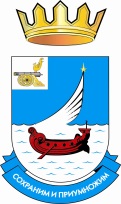 ФИНАНСОВОЕ УПРАВЛЕНИЕ АДМИНИСТРАЦИИМУНИЦИПАЛЬНОГО ОБРАЗОВАНИЯ  «ГАГАРИНСКИЙ РАЙОН»СМОЛЕНСКОЙ ОБЛАСТИП Р И К А З № 14от 19 февраля 2021 года Об утверждении типовой формы соглашения о предоставлении из бюджета Гагаринского городского поселения Гагаринского района Смоленской области муниципальному бюджетному или автономному учреждению субсидии на иные цели в соответствии с абзацем вторым пункта 1 статьи 78.1 Бюджетного кодекса Российской Федерации В соответствии с подпунктом «д» пункта 4 Постановления Правительства Российской Федерации от 22.02.2020 № 203 «Об общих требованиях к нормативным правовым актам и муниципальным правовым актам, устанавливающим порядок определения объема и условия предоставления бюджетным и автономным учреждениям субсидий на иные цели» и  пунктом 9 Постановления Администрации муниципального образования «Гагаринский район» Смоленской области от 11.02.2021 № 122  «Об утверждении порядка определения объема и условия предоставления из бюджета Гагаринского городского поселения Гагаринского района Смоленской области муниципальным бюджетным и автономным учреждениям субсидий на иные цели» ПРИКАЗЫВАЮ:Утвердить прилагаемую типовую форму соглашения о предоставлении из бюджета Гагаринского городского поселения Гагаринского района Смоленской области муниципальному бюджетному или автономному учреждению субсидии на иные цели в соответствии с абзацем вторым пункта 1 статьи 78.1 Бюджетного кодекса Российской Федерации (далее - Типовая форма, соглашение).Заместитель Главы муниципального образования –начальник Финансового управления                                                           Т. В. Кудрина                          УТВЕРЖДЕНА           приказом Финансового управленияАдминистрации муниципального образования «Гагаринский район» Смоленской области от 19.02.2021 № 14ТИПОВАЯ ФОРМАсоглашения о предоставлении из бюджета Гагаринского городского поселения Гагаринского района Смоленской области  муниципальному бюджетному или автономному учреждению субсидии на иные цели в соответствии с абзацем вторым пункта 1 статьи 78.1 Бюджетного Кодекса Российской ФедерацииN ___________________  (номер соглашения)г. ___________________________                                  "____" ______________ 20__ г.                                      (место заключения соглашения)                                                           (дата заключения соглашения)                             .                             _______________________________________________________________________,(наименование отраслевого органа Администрации муниципального образования «Гагаринский район» Смоленской области, осуществляющим функции и полномочия учредителя в отношении бюджетного или автономного учреждения)которому как получателю средств бюджета Гагаринского городского поселения Гагаринского района Смоленской области доведены лимиты бюджетных обязательств на предоставление субсидий в соответствии с абзацем вторым пункта 1 статьи 78.1 Бюджетного кодекса Российской Федерации, именуемый в дальнейшем «Отраслевой орган», в лице_____________________________________________________________________________________,(наименование должности и Ф.И.О.руководителя Отраслевого органаили уполномоченного им лица)действующего(ей) на основании____________________________________________                                                           (положение от Отраслевом органе, доверенность или иной                                                        документ, подтверждающий полномочия)                                                            с одной стороны, и________________________________________________________                                        (наименование муниципального бюджетного или автономного учреждения)именуемое в дальнейшем "Учреждение", в лице_______________________________                                                                                                                  (наименование должности  и Ф.И.О._______________________________________________________________________, действующего (ей)                        руководителя Учреждения или уполномоченного им лица)на основании_____________________________________________________________                           (устав Учреждения или иной   документ, удостоверяющий полномочия)с  другой  стороны,  далее  именуемые "Стороны", в соответствии с Бюджетным кодексом Российской Федерации и порядком определения объема и условия предоставления из бюджета Гагаринского городского поселения Гагаринского района Смоленской области муниципальным бюджетным и автономным учреждениям субсидий на иные цели, утвержденным Постановлением Администрации муниципального образования «Гагаринский район» Смоленской области от 11.02.2021 № 122 (далее - Порядок предоставления субсидии) заключили настоящее Соглашение о нижеследующем.1. Предмет СоглашенияПредметом настоящего Соглашения является предоставление  Учреждению из бюджета Гагаринского городского поселения Гагаринского района Смоленской области в  20__  году Субсидии в целях <1>:_______________________________________________________________________________;(цель(и) предоставления Субсидии(ий) в соответствии с приложением к Порядкупредоставления субсидии)Достижения результатов, установленных  региональным проектом ___________________________________________________________________;(наименование регионального проекта)Значения результатов предоставления Субсидии указаны в приложении № __к настоящему Соглашению <2>.__________________________________________________________<3>;(цель(и) предоставления Субсидии(ий) за счет средств резервного фондаАдминистрации Смоленской области)__________________________________________________________<4>.(иная(ые) цель(и) предоставления Субсидии)2. Условия и финансовое обеспечениепредоставления Субсидии2.1.  Субсидия  предоставляется  Учреждению  для  достижения  цели(ей), указанной(ых) в пункте 1.1 настоящего Соглашения.2.2. Размер Субсидии определяется Отраслевым органом в соответствии с положениями Порядка предоставления субсидии.2.3.  Субсидия  предоставляется Учреждению в пределах лимитов бюджетных обязательств, доведенных как  получателю средств бюджета Гагаринского городского поселения Гагаринского района Смоленской области по кодам классификации  расходов  бюджетов  Российской Федерации (далее - коды БК), по аналитическому коду Субсидии <5> в следующем размере <6>:	______________ (______________________________) рублей __ копеек           (сумма цифрами)                             (сумма прописью)по коду БК _________________________________________.код БК)3. Порядок перечисления Субсидии3.1. Перечисление Субсидии осуществляется в порядке санкционирования расходов муниципальных бюджетных (автономных) учреждений, источником финансового обеспечения которых являются субсидии, полученные в соответствии с абзацем вторым пункта 1 статьи 78.1 и статьей 78.2 Бюджетного кодекса Российской Федерации, утвержденным приказом Финансового управления Администрации муниципального образования «Гагаринский район» Смоленской области от 30.12.2020 № 110 (далее - Порядок санкционирования расходов):3.1.1. На лицевой счет, предназначенный для учета операций со средствами, предоставленными бюджетным или автономнымучреждениям из соответствующих бюджетов бюджетной системы Российской Федерации в виде субсидий на иные цели (отдельный лицевой счет), открытый Учреждению в Финансовом управлении Администрации муниципального образования «Гагаринский район» Смоленской области, в сроки, установленные графиком перечисления Субсидии в соответствии с приложением № 3 к настоящему Соглашению;3.1.2. На счет, открытый Учреждению в _______________________________                                                                                      (наименование кредитной организации_________________________________________________________________в срок _____рабочихв   случае открытия там счета муниципальному автономному учреждению)дней после проверки Отраслевым органом следующих документов:3.1.2.1._________________________________________________________;3.1.2.2. ________________________________________________________<7>.4. Взаимодействие Сторон4.1. Отраслевой орган обязуется:4.1.1. Обеспечивать предоставление Учреждению Субсидии на цель(и), указанную(ые) в пункте 1.1 настоящего Соглашения.4.1.2. Осуществлять проверку документов, направляемых Учреждением (автономным) Отраслевому органу в целях принятия последним решения о перечислении Субсидии, а также документов, указанных в пункте 3.1.2 настоящего Соглашения, на предмет соответствия указанных в них кассовых расходов цели(ям) предоставления Субсидии, указанной(ым) в пункте 1.1 настоящего Соглашения (приложении №___ к настоящему Соглашению <8>, в течение __ рабочих дней со дня поступления документов от Учреждения.4.1.3. Обеспечивать перечисление Субсидии на счет Учреждения, указанный в разделе 7 настоящего Соглашения, согласно графику перечисления Субсидии в соответствии с приложением N ___ к настоящему Соглашению <9>, являющимся неотъемлемой частью настоящего Соглашения.4.1.4. Осуществлять контроль за соблюдением Учреждением цели(ей) предоставления Субсидии, установленных настоящим Соглашением, в том числе путем осуществления следующих мероприятий:4.1.4.1. Проведение плановых и внеплановых проверок:4.1.4.1.1. По месту нахождения Отраслевого органа на основании документов, представленных по его запросу Учреждением в соответствии с пунктом 4.3.3настоящего Соглашения.4.1.4.1.2. По месту нахождения Учреждения по документальному и фактическому изучению операций с использованием средств Субсидии, произведенных Учреждением.4.1.4.2. Направление требования Учреждению о возврате Отраслевому органу в бюджет Гагаринского городского поселения Гагаринского района Смоленской области Субсидии или ее части в размере и сроки, установленные в данном требовании.4.1.5. Рассматривать предложения, документы и иную информацию, направленную Учреждением, в том числе в соответствии с пунктами 4.4.1 - 4.4.2 настоящего Соглашения. 4.1.6. Выполнять иные обязательства, установленные бюджетным законодательством Российской Федерации, Порядком предоставления субсидии и настоящим Соглашением:4.1.6.1._________________________________________________________.(иные обязательства)4.2. Отраслевой орган вправе:4.2.1. Запрашивать у Учреждения информацию и документы, необходимые для осуществления контроля за соблюдением Учреждением цели(ей) и условий предоставления Субсидии, установленных Порядком предоставления субсидии и настоящим Соглашением в соответствии с пунктом 4.1.4 настоящего Соглашения.4.2.2. Принимать решение об изменении условий настоящего Соглашения на основании информации и предложений, направленных Учреждением в соответствии с пунктом 4.4.2 настоящего Соглашения, включая уменьшение размера Субсидии, а также увеличение размера Субсидии, при наличии неиспользованных лимитов бюджетных обязательств, указанных в пункте 2.3 настоящего Соглашения, и при условии предоставления Учреждением информации, содержащей финансово-экономическое обоснование данных изменений.4.2.3. Принимать в установленном бюджетным законодательством Российской Федерации порядке решение о наличии или отсутствии потребности в направлении в 20__ году остатка Субсидии, не использованного в 20__ году, а также об использовании средств, поступивших в следующем за годом представления Субсидии году Учреждению от возврата дебиторской задолженности прошлых лет, возникшей от использования Субсидии, на цель(и), указанную(ые) в пункте 1.1 настоящего Соглашения (далее  – решение),  не позднее __ рабочих дней <10> после получения от Учреждения документов, обосновывающих потребность в направлении остатка Субсидии на цель(и), указанную(ые) в пункте 1.1 настоящего Соглашения/ приложении №___ к настоящему Соглашению: 4.2.3.1. ________________________________________________________;(документы для принятия решения)4.2.3.2._________________________________________________________.4.2.4. Осуществлять иные права, установленные бюджетным законодательством Российской Федерации, Порядком предоставления субсидии и настоящим Соглашением.4.2.5. Устанавливать дополнительные  формы представления Учреждением отчетности об осуществлении расходов, источником финансового обеспечения которых является Субсидия к форме отчета, предусмотренной в приложении №___к настоящему Соглашению <11>. 4.3. Учреждение обязуется:4.3.1. Использовать Субсидию для достижения цели(ей), указанной(ых) в пункте 1.1 настоящего Соглашения, в соответствии с условиями предоставления Субсидии, установленными Порядком предоставления субсидии  и настоящим Соглашением.4.3.2. Обеспечить достижение значений результатов предоставления Субсидии <12>. 4.3.3. Направлять Отраслевому органу до «___» ________20__г. документы, установленные пунктом 3.1.2 настоящего Соглашения <13>;4.3.4. Направлять по запросу Отраслевого органа документы и информацию, необходимые для осуществления контроля за соблюдением цели(ей) и условий предоставления Субсидии в соответствии с пунктом 4.2.1 настоящего Соглашения, в сроки, указанные в запросе.4.3.5. Направлять Отраслевому органу не позднее ____ рабочих дней, следующих за отчетным _________________, в котором была получена Субсидия:                                          (месяц, квартал, год)4.3.5.1. Отчет о расходах, источником финансового обеспечения которых является Субсидия, по форме в соответствии с приложением N _____ к настоящему Соглашению <14>, являющимся неотъемлемой частью настоящего Соглашения;4.3.5.2. Отчет о достижении значений результатов предоставления Субсидии по форме в соответствии с приложением №____к настоящему Соглашению <15>;4.3.5.3. Иные отчеты:4.3.5.3.1_______________________________________________________.          (иные отчеты с указанием иных документов (при необходимости))4.3.6. Устранять выявленный(е) по итогам проверки, проведенной Отраслевым органом, факт(ы) нарушения цели(ей) и условий предоставления Субсидии, определенных Порядкомпредоставления субсидии и настоящим Соглашением (получения от органа муниципального финансового контроля информации о нарушении Учреждением цели(ей) и условий предоставления Субсидии, установленных Порядком предоставления субсидиии настоящим Соглашением), включая возврат Субсидии или ее части Отраслевому органу в бюджет Гагаринского городского поселения Гагаринского района Смоленской области, в срок, установленный Отраслевым органом или органом муниципального финансового контроля в требовании о возврате;4.3.7. Возвращать неиспользованный остаток Субсидии в доход бюджета Гагаринского городского поселения Гагаринского района Смоленской области в случае отсутствия решения Отраслевого органа о наличии потребности в направлении не использованного в 20__ году остатка Субсидии на цель(и), указанную(ые) в пункте 1.1 настоящего Соглашения/приложении №___ к настоящему Соглашению, в срок не позднее 15 февраля 20__ года <16>;4.3.8. Выполнять иные обязательства, установленные бюджетным законодательством Российской Федерации, Порядком предоставления субсидии и настоящим Соглашением.4.4. Учреждение вправе:4.4.1. Направлять Отраслевому органу документы, указанные в пункте 4.2.3 настоящего Соглашения, не позднее __ рабочих дней, следующих за отчетным финансовым годом;4.4.2. Направлять Отраслевому органу предложения о внесении изменений в настоящее Соглашение, в том числе в случае выявления необходимости в изменении размера Субсидии с приложением информации, содержащей финансово-экономическое обоснование данного изменения;4.4.3. Направлять в 20__ году, следующим за годом предоставления Субсидии, не использованный остаток Субсидии, полученный в соответствии с настоящим Соглашением, а также средства, поступившие Учреждению в случае возврата дебиторской задолженности прошлых лет, возникшей от использования Субсидии (при наличии), на осуществление выплат в соответствии с целью(ями), указанной(ыми) в пункте 1.1 настоящего Соглашения/приложении к настоящему Соглашению, на основании решения Отраслевого органа, указанного в пункте 4.2.3 настоящего Соглашения.4.4.4. Осуществлять иные права, установленные бюджетным законодательством Российской Федерации, Порядком предоставления субсидии и настоящим Соглашением :4.4.4.1.__________________________________________________________;(иные права)4.4.4.2._________________________________________________________.5. Ответственность Сторон5.1. В случае неисполнения или ненадлежащего исполнения своих обязательств по настоящему Соглашению Стороны несут ответственность в соответствии с законодательством Российской Федерации.6. Заключительные положения6.1. Расторжение Соглашения осуществляется по соглашению сторон <17>, за исключением досрочного расторжения в одностороннем порядке, предусмотренного пунктом 6.2 настоящего Соглашения.6.2. Расторжение настоящего Соглашения Отраслевым органом в одностороннем порядке возможно в случаях:6.2.1. Прекращения деятельности Учреждения при его реорганизации или ликвидации;6.2.2. Нарушения Учреждением цели(ей) и условий предоставления Субсидии, установленных Порядком предоставления субсидии и (или) настоящим Соглашением;6.3.Расторжение Соглашения Учреждением в одностороннем порядке не допускается.6.4. Споры, возникающие между Сторонами в связи с исполнением настоящего Соглашения, решаются ими по возможности путем проведения переговоров. При недостижении согласия споры между Сторонами решаются в судебном порядке.6.5. Настоящее Соглашение вступает в силу с даты его подписания лицами, имеющими право действовать от имени каждой из Сторон, но не ранее доведения лимитов бюджетных обязательств, указанных в пункте 2.3 настоящего Соглашения, и действует до полного исполнения Сторонами своих обязательств по настоящему Соглашению.6.6. Изменение настоящего Соглашения, в том числе в соответствии с положениями пункта 4.2.2 настоящего Соглашения, осуществляется по соглашению Сторон и оформляется в виде дополнительного соглашения, являющегося неотъемлемой частью настоящего Соглашения <18>.6.7. Настоящее Соглашение заключено Сторонами в форме:6.7.1. Бумажного документа в двух экземплярах, по одному экземпляру для каждой из Сторон <19>.6.7.2. Электронного документа в государственной интегрированной информационной системе управления общественными финансами «Электронный бюджет» и подписано усиленными квалифицированными электронными подписями лиц, имеющих право действовать от имени каждой из Сторон настоящего Соглашения <20>. 7. Платежные реквизиты Сторон8. Подписи Сторон--------------------------------<1> Цель предоставления Субсидии указывается в соответствии с аналитическим кодом Субсидии, указанным в пункте 2.2 настоящей Типовой формы, а также в соответствии с Порядком предоставления субсидии. В случае предоставления Субсидии на несколько целей соответствующие цели указываются в Перечне Субсидий в соответствии с приложением №__ к Соглашению по форме согласно приложению № 1 к настоящей Типовой форме.<2> Заполняется в случаях, когда Субсидия предоставляется в целях достижения результатов регионального проекта (программы). Приложением № ___к Соглашению оформляется в соответствии с приложением № 2 к настоящей Типовой форме.<3> Заполняется в случаях предоставления Субсидии за счет средств резервного фонда Администрации Смоленской области с указанием соответствующего распоряжения о предоставлении средств.<4> Указывается иная(ые) цель(и) в соответствии с Порядком предоставления субсидии.<5> Указывается аналитический код в соответствии с Порядком санкционирования расходов и Перечнем кодов аналитических показателей расходов бюджета Гагаринского городского поселения Гагаринского района Смоленской области, утверждаемым приказом Финансового управления Администрации муниципального образования «Гагаринский район» Смоленской области на соответствующий финансовый год (далее – Перечень кодов аналитических показателей).В случае предоставления Субсидий на несколько целей, коды БК, аналитические коды целей предоставления Субсидий указываются в Перечне Субсидий в приложении №___ к Соглашению по форме согласно приложению № 1 к настоящей Типовой форме, в строке «Код субсидии» указывается «цели согласно приложению №___к настоящему Соглашению».<6> В случае предоставления Субсидий на несколько целей, размер Субсидии по соответствующим целям указывается в Перечне Субсидий в приложении №___ к Соглашению по форме согласно приложению № 1 к настоящей Типовой форме.<7> Заполняется в случае, если Субсидия предоставляется муниципальному автономному учреждению на возмещение произведенных им кассовых расходов, связанных с достижением цели, указанной в пункте 1.1 Соглашения/ Приложении №__ к Соглашению, при предоставлении им копий соответствующих платежных документов и документов, подтверждающих произведенные кассовые расходы, подлежащие возмещению.<8> Приложение №___к Соглашению оформляется по форме согласно приложению № 1 к настоящей Типовой форме.<9> Приложение, указанное в пункте 4.1.3, оформляется в соответствии с приложением № 3 к настоящей Типовой форме.<10> Указывается конкретный срок принятия решения о наличии или отсутствии потребности в направлении в следующем за отчетным годом остатка Субсидии, не использованного в текущем финансовом году с учетом положений Порядка санкционирования расходов. <11> Могут предусматриваться дополнительно к форме отчета, предусмотренной в приложении № 4 настоящей Типовой формы.<12> Предусматривается при наличии в Соглашении пункта 1.1.2 настоящей Типовой формы.<13> Заполняется при наличии в Соглашении пункта 3.1.2 настоящей Типовой формы. <14> Отчет оформляется по форме согласно приложению № 4 к настоящей Типовой форме.<15> Отчет оформляется по форме согласно приложению № 5 к настоящей Типовой форме.<16> Срок устанавливается в соответствии с Порядком санкционирования расходов.<17> Оформляется согласно приложению № 6  к настоящей Типовой форме.<18> Оформляется согласно приложению № 7 к настоящей Типовой форме.<19> Пункт включается в случае формирования и подписания Соглашения в форме бумажного документа.<20> Пункт включается в случае формирования и подписания Соглашения  в государственной интегрированной информационной системе управления общественными финансами «Электронный бюджет».Приложение N 1Приложение N __   к Соглашению от ______________ N __(к ДополнительномуСоглашению от _______________ N __)<1>Перечень субсидий <2>-------------------------------<1>Указывается в случае заключения Дополнительного соглашения к Соглашению.<2> Формируется при заключении Соглашения на предоставление нескольких целевых субсидий.<3> Указывается в соответствии с Порядком предоставления субсидии. При необходимости также указывается фактический адрес объекта, в котором планируется проведение ремонта, установка (приобретение) оборудования, осуществление иных мероприятий (проведение работ) и иная актуальная информация.<4> Указывается аналитический код в соответствии с Перечнем кодов аналитических показателей.Приложение N 2Приложение N __к Соглашению от ______ N __(Приложение N ___к Дополнительному соглашениюот _________ N ____)Значения результатов предоставления Субсидии--------------------------------<1> В кодовой зоне указываются 4 и 5 разряды целевой статьи расходов областного бюджета.<2> При представлении уточненных значений указывается номер очередного внесения изменения в приложение.<3> Указывается наименование направления расходов целевой статьи расходов бюджета муниципального образования «Гагаринский район» Смоленской области или и соответствующий ему код (13 - 17 разряды кода классификации расходов бюджета).<4> Наименование результата регионального проекта должен соответствовать результату, установленному в соответствующем региональном проекте. <5> Указываются плановые значения результатов предоставления Субсидии, отраженных в графе 3, на различные даты их достижения нарастающим итогом с даты заключения Соглашения и с начала текущего финансового года соответственно.Приложение N 3Приложение N __к Соглашению от ______ N __(Приложение N ___к Дополнительному соглашениюот _________ N ____)График перечисления Субсидии (Изменения в график перечисления Субсидии)--------------------------------<1> В кодовой зоне указываются 4 и 5 разряды целевой статьи расходов областного бюджета при наличии в Соглашении пункта 1.1.2 настоящей Типовой формы.<2> При представлении уточненного графика перечисления Субсидии указывается номер очередного внесения изменения в приложение (например, "1", "2", "3", "...").<3> Указывается наименование направления расходов целевой статьи расходов бюджета Гагаринского городского поселения Гагаринского района Смоленской области на предоставление Субсидии, указанного в графе 6.<4> Указывается сумма, подлежащая перечислению. В случае внесения изменения в график перечисления Субсидии указывается величина изменений (со знаком "плюс" - при увеличении; со знаком "минус" - при уменьшении).Приложение N 4Приложение N __к Соглашению от ______ N __Отчет о расходах,источником финансового обеспечения которых является Субсидияна "__" ____________ 20__ г. <1>Наименование Отраслевого органа _____________________________________Наименование Учреждения _____________________________________Единица измерения: рубль (с точностью до второго десятичного знака)Руководитель (уполномоченное лицо) _______________ _________ ______________________                                                                         (должность)      (подпись)   (расшифровка   подписи)"__" _________ 20__ г--------------------------------<1> Настоящий отчет составляется нарастающим итогом с начала текущего финансового года.<2> Указывается в соответствии с пунктом 1.1 Соглашения/Приложением N ___ к Соглашению.<3> Указывается аналитический код Субсидии в соответствии с пунктом 2.2 Соглашения/Приложением N ___ к Соглашению.<4> Значение графы 3 настоящего отчета должно соответствовать значению кода по бюджетной классификации Российской Федерации, указанному в плане финансово-хозяйственной деятельности Учреждения.<5> Указывается сумма остатка Субсидии на начало года, не использованного в отчетном финансовом году, в отношении которого Отраслевым органом принято решение о наличии потребности Учреждения в направлении его на цель, указанную в пункте 1.1 Соглашения/ Приложении N ___ к Соглашению, в соответствии с пунктом 4.2.3 Соглашения.<6> Значения граф 7 и 8 настоящего отчета должны соответствовать сумме поступлений средств Субсидии за отчетный период, с учетом поступлений от возврата дебиторской задолженности прошлых лет.<7> Указывается сумма возврата дебиторской задолженности, в отношении которой Отраслевым органом принято решение об использовании ее Учреждением на цель, указанную в пункте 1.1 Соглашения/Приложении N ___ к Соглашению.<8> Указывается сумма остатка Субсидии на конец отчетного периода. Остаток Субсидии рассчитывается на отчетную дату как разница между суммами, указанными в графах 4, 6 и суммой, указанной в графе 9 настоящего отчета.<9> Указывается сумма неиспользованного остатка Субсидии, предоставленной в соответствии с Соглашением, по которой существует потребность Учреждения в направлении остатка Субсидии на цель, указанную в пункте 1.1 Соглашения/Приложении N ___ к Соглашению, в соответствии с пунктом 4.2.3 Соглашения. При формировании промежуточного отчета (месяц, квартал) не заполняется.<10> Указывается сумма неиспользованного остатка Субсидии, предоставленной в соответствии с Соглашением, потребность в направлении которой на те же цели отсутствует. При формировании промежуточного отчета (месяц, квартал) не заполняется.Приложение N 5Приложение N ___к СоглашениюОтчето достижении значений результатов предоставления Субсидии1. Информация о достижении значений результатовпредоставления Субсидии и обязательствах, принятых в целяхих достиженияРуководитель (уполномоченное лицо)	_______________		__________		_____________________			                                                            (должность)		  (подпись)		  (расшифровка подписи)Исполнитель	______________	___________________		________				     (должность)	 (фамилия, инициалы)		              (телефон)"__" ________ 20__ г.2. Сведения о принятии отчета о достижении значенийрезультатов предоставления Субсидии <10>--------------------------------<1> В кодовой зоне указываются 4 и 5 разряды целевой статьи расходов бюджета Гагаринского городского поселения Гагаринского района Смоленской области.<2> При представлении уточненного отчета указывается номер корректировки (например, "1", "2", "3", "...").<3> Показатели граф 1 - 4 формируются на основании показателей граф 1 - 4, указанных в приложении к Соглашению, оформленному в соответствии с приложением № 2 к Типовой форме.<4> Указываются в соответствии с плановыми значениями, установленными в приложении к Соглашению, оформленному в соответствии с приложением N 2 к Типовой форме, на соответствующую дату.<5> Заполняется в соответствии с пунктом 2.2 Соглашения на отчетный финансовый год.<6> Указываются значения показателей, отраженных в графе 3, достигнутые Учреждением на отчетную дату, нарастающим итогом с даты заключения Соглашения и с начала текущего финансового года соответственно.<7> Указывается объем принятых (подлежащих принятию на основании конкурсных процедур и (или) отборов, размещения извещения об осуществлении закупки, направления приглашения принять участие в определении поставщика (подрядчика, исполнителя), проекта контракта) Учреждением на отчетную дату обязательств, источником финансового обеспечения которых является Субсидия.<8> Указывается объем денежных обязательств (за исключением авансов), принятых Учреждением на отчетную дату, в целях достижения значений результатов предоставления Субсидии, отраженных в графе 10.<9> Показатель формируется на 1 января года, следующего за отчетным (по окончании срока действия соглашения).<10> Раздел 2 формируется Отраслевым органом по состоянию на 1 января года, следующего за отчетным (по окончании срока действия Соглашения).<11> Значение показателя формируется в соответствии с объемом денежных обязательств, отраженных в разделе 1, и не может превышать значение показателя графы 16 раздела 1.<12> Указывается сумма, на которую подлежит уменьшению объем Субсидии (графа 17 раздела 1).<13> Указывается сумма штрафных санкций (пени), подлежащих перечислению в бюджет, в случае, если Правилами предоставления субсидии предусмотрено применение штрафных санкций. Показатели формируются по окончании срока действия Соглашения, если иное не установлено Правилами предоставления субсидии.Приложение N 6Дополнительное соглашениео расторжении соглашения о предоставлении из бюджета Гагаринского городского поселения Гагаринского района Смоленской области муниципальному бюджетному или автономному учреждению субсидии в соответствии с абзацем вторым пункта 1 статьи 78.1 Бюджетного кодекса Российской Федерацииот "__" _________ N ___г. _______________________________(место заключения соглашения)"___" ___________ 20__ г.                             N ___________________                 (дата заключения соглашения)                                                               (номер соглашения)_________________________________________________________________________________________,(наименование отраслевого органа Администрации муниципального образования «Гагаринский район» Смоленской области, осуществляющим функции и полномочия учредителя в отношении бюджетного или автономного учреждения)которому как получателю средств бюджета Гагаринского городского поселения Гагаринского района Смоленской области доведены лимиты бюджетных обязательств на предоставление субсидий в соответствии с абзацем вторым пункта 1 статьи 78.1 Бюджетного кодекса Российской Федерации, именуемый в дальнейшем «Отраслевой орган», в лице_____________________________________________________________________________________,(наименование должности и Ф.И.О. руководителя Отраслевого органаили уполномоченного им лица)действующего(ей) на основании____________________________________________                                                             (положение от Отраслевом органе, доверенность или иной документ,                                                             подтверждающий полномочия)                                                                        с одной стороны, и________________________________________________________                                          (наименование муниципального бюджетного или автономного учреждения)именуемое в дальнейшем "Учреждение", в лице_______________________________                                                                                                                      (наименование должности  и Ф.И.О._______________________________________________________________________, действующего (ей)руководителя Учрежденияили уполномоченного им лица)на основании_____________________________________________________________                            (положение об Отраслевом органе, доверенность или иной   документ,                                 удостоверяющий полномочия)с другой стороны, далее именуемые "Стороны", в соответствии c___________________________________________________________________________________(документ, предусматривающий основание для расторжения Соглашения(при наличии), или пункт 6.1 Соглашения)заключили  настоящее  дополнительное  соглашение о расторжении Соглашения опредоставлении из бюджета Гагаринского городского поселения Гагаринского района Смоленской области муниципальному бюджетному  или автономному  учреждению  субсидии  в соответствии с абзацем вторым пункта 1статьи  78.1  Бюджетного кодекса Российской Федерации от "__" _____ 20__ г.N ___ (далее - Соглашение, Субсидия).1. Соглашение расторгается с даты вступления в силу настоящего дополнительного соглашения о расторжении Соглашения.2. Состояние расчетов на дату расторжения Соглашения:2.1.  Бюджетное  обязательство  Отраслевого органа  исполнено в размере ____________(___________________) рублей ____ копеек                             (сумма прописью)по КБК ______________________<1>;                             (код КБК)2.2.  Обязательство  Учреждения  исполнено  в размере _________________(_________________________) рублей ___ копеек    предоставленной    субсидии     в                   (сумма прописью)соответствии  с  абзацем  вторым  пункта  1  статьи 78.1 Бюджетного кодекса Российской Федерации;2.3.  Отраслевой орган в  течение  ____  дней  со дня расторжения Соглашения обязуется перечислить Учреждению сумму Субсидии в размере: ________________ (_______________________) рублей ___ копеек <3>;             (сумма прописью)2.4.  Учреждение  в  течение  ____  дней  со  дня расторжения обязуется возвратить  Отраслевому органу  в    бюджет Гагаринского городского поселения Гагаринского района Смоленской области сумму  Субсидии  в  размере__________ (____________________________) рублей ___ копеек <3>;        (сумма прописью)2.5. _____________________________________________________________.(иные условия (при наличии))3. Стороны взаимных претензий друг к другу не имеют.4. Настоящее дополнительное соглашение вступает в силу с момента его подписания лицами, имеющими право действовать от имени каждой из Сторон.5. Обязательства Сторон по Соглашению прекращаются с момента вступления в силу настоящего дополнительного соглашения, за исключением обязательств, предусмотренных пунктами ________ Соглашения <3>, которые прекращают свое действие после полного их исполнения.6. Настоящее дополнительное соглашение заключено Сторонами в форме <4>:6.1. Бумажного документа в двух экземплярах, по одному экземпляру для каждой из Сторон.6.2. Электронного документа в государственной интегрированной информационной системе управления общественными финансами «Электронный бюджет» и подписано усиленными квалифицированными электронными подписями лиц, имеющих право действовать от имени каждой из Сторон настоящего дополнительного соглашения. 6.3. _______________________________________________________________.Иные положения (при наличии)7. Платежные реквизиты Сторон8. Подписи Сторон:--------------------------------<1> Если Субсидия предоставляется по нескольким кодам КБК, то указываются последовательно соответствующие коды КБК, а также суммы Субсидии, предоставляемые по таким кодам КБК.<2> Указывается в зависимости от исполнения обязательств, указанных в пунктах 2.1 и 2.2 настоящего дополнительного соглашения.<3> Указываются пункты Соглашения (при наличии), предусматривающие условия, исполнение которых предполагается после расторжения Соглашения (например, пункт, предусматривающий условие о предоставлении отчетности).<4> Пункт 6.1 включается в случае формирования и подписания Соглашения в форме бумажного документа. Пункт 6.2 включается в случае формирования и подписания Соглашения  в государственной интегрированной информационной системе управления общественными финансами «Электронный бюджет».Приложение N 7Дополнительное соглашение к Соглашению о предоставлении из бюджета Гагаринского городского поселения Гагаринского района Смоленской области муниципальному бюджетному или автономному учреждению субсидии в соответствии с абзацем вторым пункта 1 статьи 78.1 Бюджетного кодекса Российской Федерации от "__" _________ N ___г. _______________________________(место заключения соглашения)"___" _____________________ 20__ г.                             N ___________________   (дата заключения соглашения)                             (номер соглашения)_________________________________________________________________________________________,_________________________________________________________________________________________,(наименование отраслевого органа Администрации муниципального образования«Гагаринский район» Смоленской области, осуществляющим функции и полномочияучредителя в отношении бюджетного или автономного учреждения)которому как получателю средств бюджета Гагаринского городского поселения Гагаринского района Смоленской области доведены лимиты бюджетных обязательств на предоставление субсидий в соответствии с абзацем вторым пункта 1 статьи 78.1 Бюджетного кодекса Российской Федерации, именуемый в дальнейшем «Отраслевой орган», в лице_____________________________________________________________________________________,                 (наименование должности и Ф.И.О. руководителя Отраслевого органа                    или уполномоченного им лица)действующего(ей) на основании____________________________________________                                                              (положение от Отраслевом органе, доверенность или иной                                                                документ, подтверждающий полномочия)                                                                        с одной стороны, и________________________________________________________                                        (наименование муниципального бюджетного или автономного учреждения)именуемое в дальнейшем "Учреждение", в лице_______________________________                                                                                                                   (наименование должности  и Ф.И.О._______________________________________________________________________, действующего (ей)руководителя Учрежденияили уполномоченного им лица)на основании_____________________________________________________________                          (положение об Отраслевом органе, доверенность или иной   документ,                               удостоверяющий полномочия)с другой стороны, далее именуемые "Стороны", в соответствии c пунктом 7.5  Соглашения о предоставлении из бюджета Гагаринского городского поселения Гагаринского района Смоленской области  муниципальному бюджетному или автономному учреждению субсидии в соответствии с абзацем вторым пункта 1 статьи 78.1 Бюджетного Кодекса Российской Федерации  от «___»_________№___ (далее – Соглашение) ___________________________________________________________________(иные основания для заключения настоящего Дополнительного соглашения)заключили  настоящее  Дополнительное  соглашение о нижеследующем.1. Внести в Соглашение следующие изменения <1>:1.1. В преамбуле <2>:1.1.1. __________________________________________________________;1.1.2. ___________________________________________________________;1.2. В разделе <3>:1.2.1. Пункт ___ изложить в следующей редакции:«___________» ;1.2.2. В пункте (подпункте или абзаце пункта (подпункта))____слова «______» заменить словами «_________».1.3. Раздел 7 "Платежные реквизиты Сторон" изложить в следующей редакции:"7. Платежные реквизиты Сторон                                                                                                                             ";1.4. Приложение N ___ к Соглашению изложить в редакции согласно приложению N ___ к настоящему Дополнительному соглашению, которое является его неотъемлемой частью.1.5. Дополнить приложением N ___ согласно приложению N ___ к настоящему Дополнительному соглашению, которое является его неотъемлемой частью.1.6. Внести изменения в приложение N ___ к Соглашению в редакции согласно приложению N ___ к настоящему Дополнительному соглашению, которое является его неотъемлемой частью.2. Настоящее Дополнительное соглашение является неотъемлемой частью Соглашения.3. Настоящее Дополнительное соглашение, вступает в силу с даты его подписания лицами, имеющими право действовать от имени каждой из Сторон, и действует до полного исполнения Сторонами своих обязательств по настоящему Соглашению.4. Условия Соглашения, не затронутые настоящим Дополнительным соглашением, остаются неизменными.5. Настоящее Дополнительное соглашение заключено Сторонами в форме <4>:5.1. Бумажного документа в двух экземплярах, по одному экземпляру для каждой из Сторон;5.2. Электронного документа в государственной интегрированной информационной системе управления общественными финансами «Электронный бюджет» и подписано усиленными квалифицированными электронными подписями лиц, имеющих право действовать от имени каждой из Сторон настоящего Дополнительного соглашения. 6. Подписи Сторон:--------------------------------<1> При оформлении Дополнительного соглашения к Соглашению используются пункты настоящего Дополнительного соглашения, соответствующие пунктам и (или) разделам Соглашения, в которые вносятся изменения.<2> При внесении изменений в преамбулу Соглашения, в том числе могут быть изменены наименование Соглашения, сведения о месте заключения Соглашения и дате его подписания.<3> Указываются соответствующие разделы, пункты, подпункты или абзацы пунктов (подпунктов) Соглашения, в которые вносятся изменения.<4> Пункт 5.1 включается в случае формирования и подписания Соглашения в форме бумажного документа. Пункт 5.2 включается в случае формирования и подписания Соглашения  в государственной интегрированной информационной системе управления общественными финансами «Электронный бюджет».<5> В случае, предусмотренном пунктом 6.2.1. Соглашения, Дополнительное соглашение подписывает председатель ликвидационной комиссии.Дополнение Соглашения новыми пунктами и (или) исключение пунктов Соглашения допустимо в случае, если это не противоречит условиям, определенным Типовой формой Соглашения.Сокращенное наименование Отраслевого органаСокращенное наименование УчрежденияНаименование Отраслевого органаНаименование УчрежденияОГРН, ОКТМООГРН, ОКТМОМесто нахождения:Место нахождения:ИНН/КПППлатежные реквизиты:Наименование банкаБИК банкаКорсчетКазн. счетНаименование финансового органа или территориального органа Федерального казначейства, в котором открыт лицевой счетЛицевой счетИНН/КПППлатежные реквизиты:Наименование банкаБИК банкаКорсчетКазн. счетНаименование финансового органа, в котором открыт лицевой счетЛицевой счетСокращенное наименование Отраслевого органаСокращенное наименование Отраслевого органаСокращенное наименование УчрежденияСокращенное наименование Учреждения___________/(подпись)____________(Ф.И.О.)___________/(подпись)_____________(Ф.И.О.)к Типовой форме соглашения о предоставлении из бюджета Гагаринского городского поселения Гагаринского района Смоленской области муниципальному бюджетному или автономному учреждению субсидии в соответствии с абзацем вторым пункта 1 статьи 78.1Бюджетного Кодекса Российской Федерации, утвержденной приказом Финансового управления Администрации муниципального образования «Гагаринский район» Смоленской области от 19.02.2021 № 14N п/пНаименование СубсидииНаправление расходования средств Субсидии<3>Сведения о нормативных правовых актах, определяющих основания предоставления Субсидии (при наличии)Код по бюджетной классификацииКод по бюджетной классификацииКод по бюджетной классификацииКод по бюджетной классификацииКод аналитического показателя (код субсидии)<4>Размер субсидии (сумма) руб.N п/пНаименование СубсидииНаправление расходования средств Субсидии<3>Сведения о нормативных правовых актах, определяющих основания предоставления Субсидии (при наличии)код главыраздел, подразделцелевая статьявид расходовКод аналитического показателя (код субсидии)<4>на 20____год23456789101к Типовой форме соглашения о предоставлении из бюджета Гагаринского городского поселения Гагаринского района Смоленской области муниципальному бюджетному или автономному учреждению субсидии в соответствии с абзацем вторым пункта 1 статьи 78.1Бюджетного Кодекса Российской Федерации, утвержденной приказом Финансового управления Администрации муниципального образования «Гагаринский район» Смоленской области от 19.02.2021 № 14КОДЫНаименование Учрежденияпо Сводному рееструНаименование Отраслевого органапо Сводному рееструНаименование регионального проекта по БК<1>(указывается в случае, если Субсидия предоставляются в целях достижения результатов регионального проекта)Вид документа(первичный - "0", уточненный - "1", "2", "3", "...") <2>Направление расходов <3>Направление расходов <3>Результат предоставления Субсидии <4>Единица измеренияКод строкиПлановые значения результатов предоставления Субсидии <5>Плановые значения результатов предоставления Субсидии <5>Направление расходов <3>Направление расходов <3>Результат предоставления Субсидии <4>Единица измеренияКод строкина __.__.20__на __.__.20__наименованиекод по БКРезультат предоставления Субсидии <4>наименованиеКод строкис даты заключения Соглашенияиз них с начала текущего финансового года12346780100в том числе:0200в том числе:к Типовой форме соглашения о предоставлении из бюджета Гагаринского городского поселения Гагаринского района Смоленской области муниципальному бюджетному или автономному учреждению субсидии в соответствии с абзацем вторым пункта 1 статьи 78.1 Бюджетного Кодекса Российской Федерации, утвержденной приказом Финансового управления Администрации муниципального образования «Гагаринский район» Смоленской области от 19.02.2021 № 14КОДЫНаименование Учрежденияпо Сводному рееструНаименование Отраслевого органапо Сводному рееструНаименование регионального проекта <1>по БК <1>(указывается в случае, если Субсидия предоставляются в целях достижения результатов регионального проекта)Вид документа(первичный - "0", уточненный - "1", "2", "3", "...") <2>Единица измерения: руб. (с точностью до второго знака после запятой)Единица измерения: руб. (с точностью до второго знака после запятой)Единица измерения: руб. (с точностью до второго знака после запятой)по ОКЕИ383Наименование направления расходов <3>Код строкиКод по бюджетной классификации  Российской ФедерацииКод по бюджетной классификации  Российской ФедерацииКод по бюджетной классификации  Российской ФедерацииКод по бюджетной классификации  Российской ФедерацииКод по бюджетной классификации  Российской ФедерацииСроки перечисления СубсидииСроки перечисления СубсидииСумма <4>Наименование направления расходов <3>Код строкиглавараздел, подразделцелевая статьяцелевая статьявид расходовне ранее (дд.мм.гггг.)не позднее (дд.мм.гггг.)Сумма <4>Наименование направления расходов <3>Код строкиглавараздел, подразделпрограммная (непрограммная) статьянаправления расходоввид расходовне ранее (дд.мм.гггг.)не позднее (дд.мм.гггг.)Сумма <4>12345678910Итого по коду БК:Итого по коду БК:Итого по коду БК:Итого по коду БК:Всего:Всего:Всего:Всего:Всего:Всего:Всего:Всего:Всего:к Типовой форме соглашения о предоставлении из бюджета Гагаринского городского поселения Гагаринского района Смоленской области муниципальному бюджетному или автономному учреждению субсидии в соответствии с абзацем вторым пункта 1 статьи 78.1 Бюджетного Кодекса Российской Федерации, утвержденной приказом Финансового управления Администрации муниципального образования «Гагаринский район» Смоленской области 19.02.2021 № 14СубсидияСубсидияКБК<4>Остаток Субсидии на начало текущего финансового годаОстаток Субсидии на начало текущего финансового годаПоступления <6>Поступления <6>Поступления <6>ВыплатыВыплатыОстаток Субсидии на конец отчетного периодаОстаток Субсидии на конец отчетного периодаОстаток Субсидии на конец отчетного периоданаименование <2>код <3>КБК<4>всегоиз них, разрешенный к использованию <5>всего, в том числеиз бюджетаГагаринского городского поселения Гагаринского района Смоленской областивозврат дебиторской задолженностипрошлых лет <7>всегоиз них: возвращено в  бюджет  Гагаринского городского поселения Гагаринского района  Смоленской областивсего <8>в том числе:в том числе:наименование <2>код <3>КБК<4>всегоиз них, разрешенный к использованию <5>всего, в том числеиз бюджетаГагаринского городского поселения Гагаринского района Смоленской областивозврат дебиторской задолженностипрошлых лет <7>всегоиз них: возвращено в  бюджет  Гагаринского городского поселения Гагаринского района  Смоленской областивсего <8>требуется в направлении на  те же цели <9>подлежит возврату <10>12345678910111213к Типовой форме соглашения о предоставлении из бюджета Гагаринского городского поселения Гагаринского района Смоленской области муниципальному бюджетному или автономному учреждению субсидии в соответствии с абзацем вторым пункта 1 статьи 78.1 Бюджетного Кодекса Российской Федерации, утвержденной приказом Финансового управления Администрации муниципального образования «Гагаринский район» Смоленской области 19.02.2021 № 14КОДЫпо состоянию на 1 ___ 20__ г.по состоянию на 1 ___ 20__ г.по состоянию на 1 ___ 20__ г.ДатаНаименование Учрежденияпо Сводному рееструНаименование Отраслевого органапо Сводному рееструНаименование регионального проектапо БК <1>(указывается в случае, если Субсидия предоставляются в целях достижения результатов регионального проекта)Вид документа(первичный - "0", уточненный - "1", "2", "3", "...") <2>Периодичность: месячная, квартальная, годоваяПериодичность: месячная, квартальная, годоваяПериодичность: месячная, квартальная, годоваяЕдиница измерения: руб.Единица измерения: руб.Единица измерения: руб.по ОКЕИ383Направление расходов <3>Направление расходов <3>Результат предоставления Субсидии <3>Единица измерения <3>Код строкиПлановые значения <4>Плановые значения <4>Размер Субсидии, предусмотренный Соглашением <5>Фактически достигнутые значенияФактически достигнутые значенияФактически достигнутые значенияФактически достигнутые значенияФактически достигнутые значенияФактически достигнутые значенияОбъем обязательств, принятых в целях достижения результатов предоставления СубсидииОбъем обязательств, принятых в целях достижения результатов предоставления СубсидииНеиспользованный объем финансового обеспечения(гр. 9 - гр. 16) <9>Направление расходов <3>Направление расходов <3>Результат предоставления Субсидии <3>Единица измерения <3>Код строкиПлановые значения <4>Плановые значения <4>Размер Субсидии, предусмотренный Соглашением <5>на отчетную дату <6>на отчетную дату <6>отклонение от планового значенияотклонение от планового значенияпричина отклонения причина отклонения Объем обязательств, принятых в целях достижения результатов предоставления СубсидииОбъем обязательств, принятых в целях достижения результатов предоставления СубсидииНеиспользованный объем финансового обеспечения(гр. 9 - гр. 16) <9>наименованиекод по БКРезультат предоставления Субсидии <3>наименованиеКод строкис даты заключения Соглашенияиз них с начала текущего финансового годаРазмер Субсидии, предусмотренный Соглашением <5>с даты заключения Соглашенияиз них с начала текущего финансового годав абсолютных величинах (гр. 7 - гр. 10)в процентах (гр. 12 / гр. 7 x 100%)коднаименованиеобязательств <7>денежных обязательств <8>Неиспользованный объем финансового обеспечения(гр. 9 - гр. 16) <9>12345678910111213141516170100в том числе:0200в том числе:Всего:Всего:Всего:Всего:Всего:Всего:Всего:Всего:Всего:Всего:Всего:Всего:Всего:Наименование показателяКод по бюджетной классификации КОСГУСуммаСуммаНаименование показателяКод по бюджетной классификации КОСГУс начала заключения Соглашенияиз них с начала текущего финансового года12345Объем Субсидии, направленной на достижение результатов <11>Объем Субсидии, направленной на достижение результатов <11>Объем Субсидии, потребность в которой не подтверждена <12>Объем Субсидии, потребность в которой не подтверждена <12>Объем Субсидии, подлежащей возврату в бюджет Сумма штрафных санкций (пени), подлежащих перечислению в бюджет <13>Руководитель (уполномоченное лицо) Отраслевого органа(должность)(подпись)(расшифровка подписи)Исполнитель(должность)(фамилия, инициалы)(телефон)"__" ________ 20__ г."__" ________ 20__ г."__" ________ 20__ г.к Типовой форме соглашения о предоставлении из бюджета Гагаринского городского поселения Гагаринского района Смоленской области муниципальному бюджетному или автономному учреждению субсидии в соответствии с абзацем вторым пункта 1 статьи 78.1 Бюджетного Кодекса Российской Федерации, утвержденной приказом Финансового управления Администрации муниципального образования «Гагаринский район» Смоленской области 19.02.2021 № 14Сокращенное наименование Отраслевого органаСокращенное наименование УчрежденияНаименование Отраслевого органаНаименование УчрежденияОГРН, ОКТМООГРН, ОКТМОМесто нахождения:Место нахождения:ИНН/КППИНН/КПППлатежные реквизиты: Наименование банкаБИК банкаКорсчетКазн. счетНаименование финансового органа или территориального органа Федерального казначейства, в котором открыт лицевой счетЛицевой счетПлатежные реквизиты:Наименование банкаБИК банкаКорсчетКазн. счетНаименование финансового органа, в котором открыт лицевой счетЛицевой счетСокращенное наименование Отраслевого органаСокращенное наименование Учреждения______________/______________(подпись)        (ФИО)______________/______________(подпись)       (ФИО)к Типовой форме соглашения о предоставлении из бюджета Гагаринского городского поселения Гагаринского района Смоленской области муниципальному бюджетному или автономному учреждению субсидии в соответствии с абзацем вторым пункта 1 статьи 78.1Бюджетного Кодекса Российской Федерации, утвержденной приказом Финансового управления Администрации муниципального образования «Гагаринский район» Смоленской области 19.02.2021 № 14Сокращенное наименование Отраслевого органаСокращенное наименование УчрежденияНаименование Отраслевого органаНаименование УчрежденияОГРН, ОКТМООГРН, ОКТМОМесто нахождения:Место нахождения:ИНН/КППИНН/КПППлатежные реквизиты:Наименование банкаБИК банкаКорсчетКазн. счетНаименование финансового органа или территориального органа Федерального казначейства, в котором открыт лицевой счетЛицевой счетПлатежные реквизиты:Наименование банкаБИК банкаКорсчетКазн. счетНаименование финансового органа, в котором открыт лицевой счетЛицевой счетСокращенное наименование Отраслевого органаСокращенное наименование Учреждения <5>___________/_________________(подпись)        (ФИО)___________/_________________(подпись)        (ФИО)